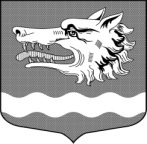 СОВЕТ ДЕПУТАТОВ МУНИЦИПАЛЬНОГО ОБРАЗОВАНИЯРаздольевское сельское поселение муниципального образования                   Приозерский муниципальный район Ленинградской областиРЕШЕНИЕ  18 марта 2015 года                                                                                 № 25На основании статей 3, 8, 9 Федерального закона от 27 июля 2010 года № 210-ФЗ «Об организации предоставления государственных и муниципальных услуг», Федерального закона от 06 октября 2003 года                     № 131- ФЗ «Об общих принципах организации местного самоуправления в Российской Федерации», Постановления Правительства РФ от 6 мая 2011 года № 352 «Об утверждении перечня услуг, которые являются необходимыми и обязательными для предоставления федеральными органами исполнительной власти государственных услуг и предоставляются организациями, участвующими в предоставлении государственных услуг, и определении размера платы за их оказание», Устава муниципального образования Раздольевское сельское поселение муниципального образования Приозерский муниципальный район Ленинградской области, совет депутатов муниципального образования Раздольевское сельское поселение муниципального образования Приозерский муниципальный район Ленинградской области РЕШИЛ:Утвердить перечень услуг, которые являются необходимыми и обязательными для предоставления муниципальных услуг и предоставляются организациями, участвующими в предоставлении муниципальных услуг в муниципальном образовании Раздольевское сельское поселение муниципального образования Приозерский муниципальный район Ленинградской области согласно приложению 1.Настоящее решение вступает в силу со дня его официального опубликования в средствах массовой информации, и подлежит опубликованию на официальном сайте администрации муниципального образования Раздольевское сельское поселение муниципального образования Приозерский муниципальный район Ленинградской области, а также в сети Интернет на едином портале государственных и муниципальных услуг.Контроль за исполнением настоящего решения возложить на комиссию по экономике, бюджету, налогам и муниципальной собственности (председатель Гусева Н.В.).Глава муниципального образования                                        А.В. Долгов                                                            М.А. Нуждина 66-649Разослано: дело -2, КФ-1, прокуратура-1, бухгалтерия-1Приложение 1к решению совета депутатовМО Раздольевское сельское поселение МО Приозерский муниципальный районЛенинградской областиот  18.03. 2015 г  №  25Переченьуслуг, которые являются необходимыми и обязательными для предоставления муниципальных услуг и предоставляются организациями, участвующими в предоставлении муниципальных услуг в муниципальном образовании Раздольевское сельское поселение муниципального образования Приозерский муниципальный район Ленинградской областиОб утверждении перечня услуг, которые являются необходимыми и обязательными для предоставления муниципальных услуг и предоставляются организациями, участвующими в предоставлении муниципальных услуг в муниципальном образовании Раздольевское сельское поселение Приозерский муниципальный район Ленинградской области№
п/пНаименование услуги, которая является необходимой и обязательной для предоставления муниципальных услуг и предоставляются организациями, участвующими в предоставлении муниципальных услуг в муниципальном образовании Приозерский муниципальный район Ленинградской областиУсловия предоставления услуги (платная/ бесплатная)Принятие граждан на учет в качестве нуждающихся в жилых помещениях, предоставляемых по договорам социального наймаБесплатноВыдача разрешений на ввод объектов в эксплуатациюБесплатноВыдача разрешения на строительствоБесплатноВыдача разрешений на право организации розничного рынкаБесплатноОформление согласия на передачу в поднаем жилого помещения, предоставленного по договору социального наймаБесплатноОформление отказа от права преимущественной покупки доли в праве общей долевой собственности на жилое помещениеБесплатноПризнание жилого помещения пригодным (непригодным) для проживания  и многоквартирного дома аварийным и подлежащим сносу или реконструкцииБесплатноВыдача разрешения на снос или пересадку зеленых насажденийБесплатноПринятие документов, а также выдача решений о переводе или об отказе в переводе жилого помещения в нежилое или нежилого помещения в жилое помещениеБесплатноПрием в эксплуатацию после перевода жилого помещения в нежилое помещение или нежилого помещения в жилое помещениеБесплатноПрием заявлений и выдача документов о согласовании переустройства и (или) перепланировки жилого помещенияБесплатноПрием в эксплуатацию после переустройства и (или) перепланировки жилого помещенияБесплатноУтверждение проекта организации и застройки территории садоводческого, огороднического или дачного некоммерческого объединенияБесплатноПрисвоение (изменение) адресов объектам недвижимостиБесплатноПредоставление объектов муниципального нежилого фонда во временное владение и (или) пользованиеБесплатноПриватизация жилых помещенийБесплатноПриватизация муниципального имуществаБесплатноПредоставление муниципального имущества в аренду, безвозмездное пользование, пролонгация действующих договоров, изменение условий действующих договоров без проведения торговБесплатноПодготовка и выдача градостроительного плана земельного участкаБесплатноУтверждение схемы расположения земельного участка или земельных участков на кадастровом плане территории БесплатноПредоставление земельного участка, находящегося в государственной или муниципальной собственности, в постоянное (бессрочное) пользованиеБесплатноПредоставление земельного участка, находящегося в государственной или муниципальной собственности, в безвозмездное пользованиеБесплатноПодготовка и организация аукциона по продаже земельного участка, находящегося в государственной или муниципальной собственности, или аукциона на право заключения договора аренды земельного участка, находящегося в государственной или муниципальной собственностиБесплатноПредварительное согласование предоставления земельного участкаБесплатноПредоставление земельных участков, находящихся в государственной или муниципальной собственности, гражданам для индивидуального жилищного строительства, ведения личного подсобного хозяйства в границах населенного пункта, садоводства, дачного хозяйства, гражданам и крестьянским (фермерским) хозяйствам для осуществления крестьянским (фермерским) хозяйством его деятельностиБесплатноПредоставление земельного участка, находящегося в государственной или муниципальной собственности, на котором расположены здание, сооружениеБесплатноОбмен земельного участка, находящегося в государственной или муниципальной собственности, на земельный участок, находящийся в частной собственностиБесплатноУстановление сервитута в отношении земельного участка, находящегося в государственной или муниципальной собственностиБесплатноПерераспределения земель и (или) земельных участков, находящихся в государственной или муниципальной собственности, и земельных участков, находящихся в частной собственностиБесплатноВыдача разрешения на использование земель или земельного участка, находящихся в государственной или муниципальной собственностиБесплатно